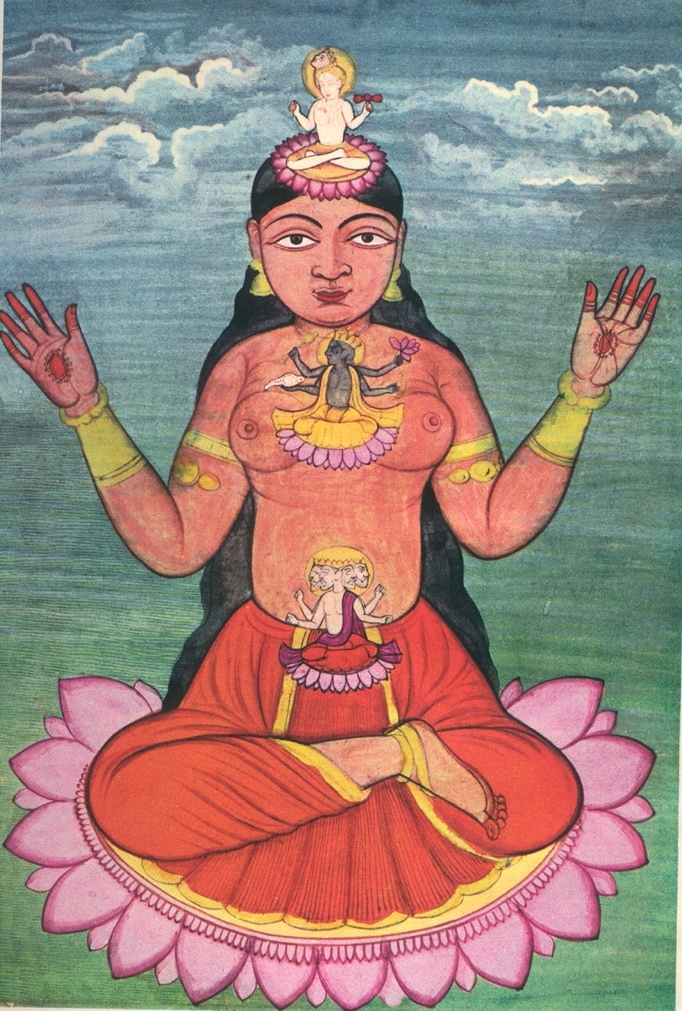 INNO ALLA DEVI“Tu sei la suprema Madre,il sostegno del mondo,quel mondo creato da Te,da Te protetto, o Dea,e sempre da Te dissoltoalla fine del tempo.Tu sei la somma conoscenza,la grande illusione, l'insondabile intuizione, l'immensa memoria.Qualsiasi cosa esistain ogni tempo e in ogni luogo, sia reale o irreale,o Tu che pervadi ogni cosacon il tuo spirito,di tutte Tu sei l'intrinseco potere”.(Liberamente tratto dal Devi Mahatmya, “La Gloria della Dea”, nel Markandeya Purana, V-VI sec, d.C.) , 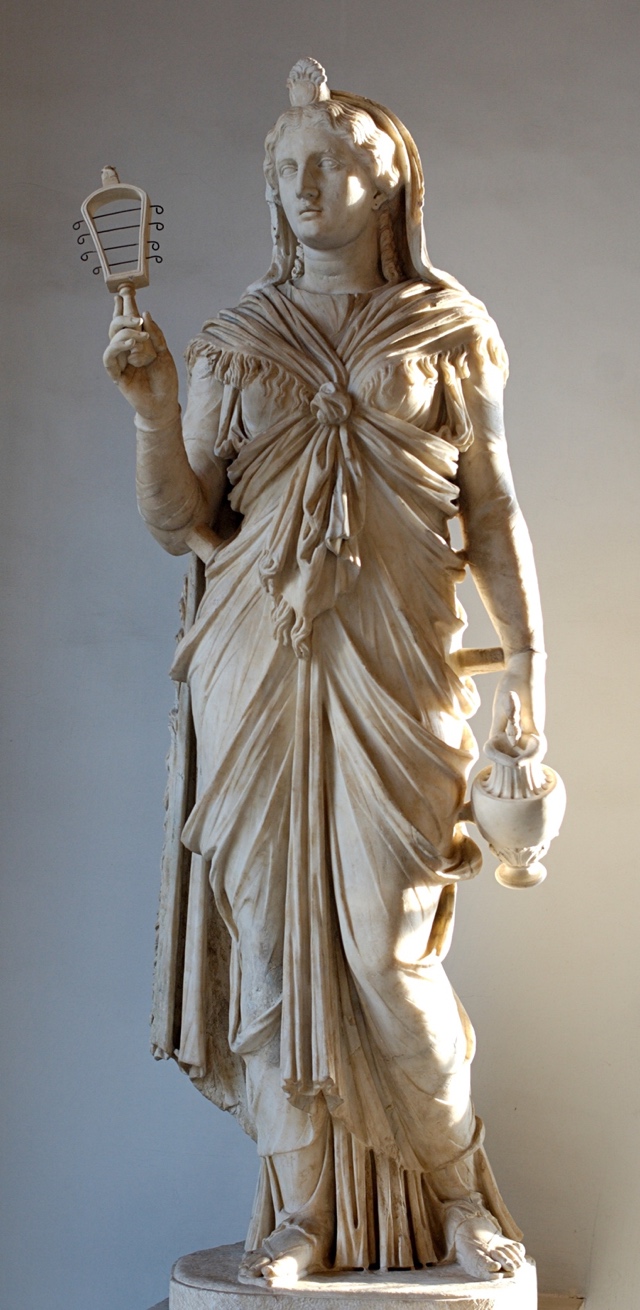 INNO A ISIDEIo sono la genitrice dell'universo, la sovrana di tutti gli elementi, l'origine prima dei secoli, la totalità dei poteri divini, la regina degli spiriti, la prima dei celesti;l'immagine unica di tutte le divinità maschili e femminili: sono io che governo col cenno del capo le vette luminose della volta celeste, i salutiferi venti del mare, i desolati silenzi degli inferi. Indivisibile è la mia essenza,ma nel mondo io sono venerata ovunque sotto molteplici forme, con riti diversi, sotto differenti nomi……………………………………Ma le due stirpi degli Etiopi, gli uni illuminati dai raggi nascenti del dio Sole all'alba, gli altri da quelli morenti al tramonto, e gli Egizi valenti per l'antico sapere mi onorano con riti che appartengono a me sola, e mi chiamano col mio vero nome: Iside  Regina(da L’asino d’oro, di Lucio Apuleio, II d.C.)